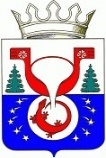 ТЕРРИТОРИАЛЬНАЯ ИЗБИРАТЕЛЬНАЯ КОМИССИЯОМУТНИНСКОГО РАЙОНАКИРОВСКОЙ ОБЛАСТИПОСТАНОВЛЕНИЕг. ОмутнинскО регистрации кандидатов в депутаты Чернохолуницкой сельской Думы Омутнинского района Кировской области пятого созываПроверив соблюдение требований Закона Кировской области «О выборах депутатов представительных органов и глав муниципальных образований в Кировской области» привыдвижении кандидатов в депутаты Чернохолуницкой сельской Думы Омутнинского района Кировской области пятого созыва, рассмотрев документы, представленные в избирательную комиссию для регистрации кандидатов, в соответствиис частью 1 статьи  3010Закона Кировской области «О выборах депутатов представительных органов и глав муниципальных образований в Кировской области»,постановлением Избирательной комиссии Кировской области от 25.01.2011 № 83/685 «О возложении полномочий избирательных комиссий сельских поселений на территориальную избирательную комиссию Омутнинского района»,постановлениемтерриториальной избирательной комиссии Омутнинского района от 14.06.2022№38/366«О возложении полномочий окружных избирательных комиссий на территориальную избирательную комиссию Омутнинского района Кировской области при проведении выборов депутатов Омутнинской городской Думы Омутнинского района Кировской области пятого созыва, Восточной городской Думы Омутнинского района Кировской области шестого созыва, Песковской поселковой Думы Омутнинского района Кировской области  пятого созыва, Белореченской  сельской Думы Омутнинского района Кировской области пятого созыва, Залазнинской сельской Думы Омутнинского района Кировской области пятого о созыва, Леснополянской сельской Думы Омутнинского района Кировской области шестого созыва, Чернохолуницкой сельской Думы Омутнинского района Кировской области пятого созыва, Шахровской сельской Думы Омутнинского района Кировской области пятого созыва 11 сентября 2022 года»территориальная избирательная комиссия Омутнинского района Кировской областиПОСТАНОВЛЯЕТ:Зарегистрировать 09 августа 2022 года кандидатов в депутаты Чернохолуницкой сельской Думы Омутнинского района Кировской области пятого созывасогласно приложению.Выдать зарегистрированным кандидатам в депутаты Чернохолуницкой сельской Думы Омутнинского района Кировской области пятого созываудостоверения о регистрации установленного образца.Передать для опубликования сведения  о зарегистрированных кандидатах в средства массовой информации печатное издание «Наша жизнь газета Омутнинского района» не позднее 10 августа2022 года .Опубликовать настоящее постановление на официальном Интернет - сайте муниципального образования Омутнинский муниципальный район Кировской области(omutninsky.ru).                                  Приложение к постановлению территориальной избирательной комиссии Омутнинского района                                                                          Кировской области                                                                          от 09.08.2022  №50/468Кандидаты в депутатыЧернохолуницкой сельской Думы Омутнинского района Кировской области пятого созыва_____________________________09.08.2022№50/468Заместитель председателятерриториальной избирательной комиссии Омутнинского районаН.Г.КоролеваСекретарьтерриториальной избирательной комиссии Омутнинского района  Е.И. Корякина№ п/пДанные кандидатаСубъект выдвиженияВремя регистра-циидесятимандатныйизбирательный округ десятимандатныйизбирательный округ десятимандатныйизбирательный округ десятимандатныйизбирательный округ 1Плотников Юрий Геннадьевич, дата рождения 7 октября 1967 года, образование среднее профессиональное, ООО "Вятка-лес", вальщик леса, депутат Чернохолуницкой сельской Думы Омутнинского района Кировской области четвертого созыва, место жительства Кировская область, Омутнинский район, пос.Чёрная Холуница,Омутнинское районное местное отделение Партии "ЕДИНАЯ РОССИЯ"09 часов 15 минут2Полуэктова Валентина Егоровна, дата рождения 1 марта 1957 года, образование среднее профессиональное, пенсионер, место жительства Кировская область, Омутнинский район, пос.Черная ХолуницаОмутнинское районное местное отделение Партии "ЕДИНАЯ РОССИЯ"09 часов 20 минут3Хохрина Надежда Викторовна, дата рождения 12 октября 1954 года, образование среднее профессиональное, пенсионер, депутат Чернохолуницкой сельской Думы Омутнинского района Кировской области четвёртого созыва, место жительства Кировская область, Омутнинский район, пос.Черная ХолуницаОмутнинское районное местное отделение Партии "ЕДИНАЯ РОССИЯ"09 часов 25 минут4Черных Юлия Владимировна, дата рождения 20 декабря 1984 года, образование среднее профессиональное, КОГБУЗ "Омутнинская ЦРБ" Чернохолуницкий фельдшерско-акушерский пункт, заведующий-фельдшер, место жительства Кировская область, г.ОмутнинскОмутнинское районное местное отделение Партии "ЕДИНАЯ РОССИЯ"09 часов 30 минут5Широкова Ирина Вячеславовна, дата рождения 25 марта 1978 года, образование высшее, МБУК "Библиотечно-информационный центр" Омутнинского района, заведующий Чернохолуницкой сельской библиотекой им.Труфакина, место жительства Кировская область, Омутнинский район, пос.Черная ХолуницаОмутнинское районное местное отделение Партии "ЕДИНАЯ РОССИЯ"09 часов 35 минут6Шубина Валентина Олеговна, дата рождения 30 января 1985 года, образование среднее профессиональное, АО "Омутнинский металлургический завод" Ремонтно-механический цех вальцетокарное отделение, электросварщик на автоматических и полуавтоматических машинах, место жительства Кировская область, Омутнинский район, пос.Черная ХолуницаОмутнинское районное местное отделение Партии "ЕДИНАЯ РОССИЯ"09 часов 40 минут7Шипицына Ирина Анатольевна, дата рождения 18 августа 1963 года, образование высшее, пенсионер, депутат Чернохолуницкой сельской Думы Омутнинского района Кировской области четвёртого созыва, место жительства Кировская область, Омутнинский район, пос.Чёрная Холуница,Омутнинское районное отделение "Коммунистическая партия Российской Федерации"09 часов 45 минут8Огнев Геннадий Николаевич, дата рождения 27 декабря 1952 года, образование среднее профессиональное, пенсионер, депутат Чернохолуницкой сельской Думы Омутнинского района Кировской области четвёртого созыва, место жительства Кировская область, Омутнинский район, пос.Чёрная ХолуницаОмутнинское районное отделение "Коммунистическая партия Российской Федерации"09 часов 50 минут9Мусихин Сергей Алексеевич, дата рождения 13 марта 1950 года, образование среднее профессиональное, пенсионер, депутат Чернохолуницкой сельской Думы Омутнинского района Кировской области четвёртого созыва, место жительства Кировская область, Омутнинский район, пос.Чёрная ХолуницаОмутнинское районное отделение "Коммунистическая партия Российской Федерации"09 часов 55 минут